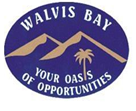 MUNICIPALITY OF WALVIS BAYOPEN NATIONAL BID INVITATIONProcurement No	:	G/ONB/MWB-52/2020Desciption	:	Supply and delivery of traffic vehicles Scope	:	To supply and deliver fully kitted sedan traffic vehicles as well as a panel van Prerequisites	:	The biddeer must be an authorized dealer of the brand offered with a workship in Walvis Bay or Swakopmund Closing date	:	Friday 23 April 2021 at 11:00Documents	:	Available from Ms. Felicia Pritzlaff, Room 201, Civic Centre, Nangolo Mbumba Drive, Walvis Bay (Tel 064 2013206; e-mail: fpritzlaff@walvisbaycc.org.na)Document cost	:	N$ 300.00 (non-refundable) per bid document  Submission	:	Bid Box 3 (Red Bid Box) Foyer of Civic Centre, address 		Nangolo Mbumba Drive, Walvis Bay